§8631.  Volunteer hospice programsA volunteer hospice program must comply with this section and with all provisions of subchapter I that are relevant to a volunteer hospice program.  [PL 1993, c. 692, §1 (NEW).]1.  Direct services.  At a minimum, a direct service volunteer must:A.  Submit a written application;  [PL 1993, c. 692, §1 (NEW).]B.  Undergo a screening interview and a posttraining interview;  [PL 1993, c. 692, §1 (NEW).]C.  Attend a 20-hour standard training program;  [PL 1993, c. 692, §1 (NEW).]D.  Submit a confidentiality statement; and  [PL 1993, c. 692, §1 (NEW).]E.  If the volunteer will transport individuals, have proof of auto insurance and a valid driver's license.  [PL 1993, c. 692, §1 (NEW).][PL 1993, c. 692, §1 (NEW).]2.  Policies and procedures.  Hospice programs shall develop and maintain policies and procedures that address the following:A.  Recruitment, retention and dismissal;  [PL 1993, c. 692, §1 (NEW).]B.  Screening;  [PL 1993, c. 692, §1 (NEW).]C.  Orientation;  [PL 1993, c. 692, §1 (NEW).]D.  Scope of function;  [PL 1993, c. 692, §1 (NEW).]E.  Supervision;  [PL 1993, c. 692, §1 (NEW).]F.  Ongoing training and support;  [PL 1993, c. 692, §1 (NEW).]G.  Interdisciplinary team conferencing;  [PL 1993, c. 692, §1 (NEW).]H.  Records of volunteer activities; and  [PL 1993, c. 692, §1 (NEW).]I.  Bereavement services.  [PL 1993, c. 692, §1 (NEW).][PL 1993, c. 692, §1 (NEW).]3.  Duties of coordinator.  Volunteer services must be directed by a coordinator of volunteer services who shall:A.  Implement a direct service volunteer program;  [PL 1993, c. 692, §1 (NEW).]B.  Coordinate the orientation, education, support and supervision of direct service volunteers; and  [PL 1993, c. 692, §1 (NEW).]C.  Coordinate the use of direct service volunteers with other hospice staff.  [PL 1993, c. 692, §1 (NEW).][PL 1993, c. 692, §1 (NEW).]4.  Demonstrated knowledge.  Volunteers must demonstrate knowledge of and ability to access community resources that reflect the full scope of hospice care.[PL 1993, c. 692, §1 (NEW).]SECTION HISTORYPL 1993, c. 692, §1 (NEW). The State of Maine claims a copyright in its codified statutes. If you intend to republish this material, we require that you include the following disclaimer in your publication:All copyrights and other rights to statutory text are reserved by the State of Maine. The text included in this publication reflects changes made through the First Regular and First Special Session of the 131st Maine Legislature and is current through November 1, 2023
                    . The text is subject to change without notice. It is a version that has not been officially certified by the Secretary of State. Refer to the Maine Revised Statutes Annotated and supplements for certified text.
                The Office of the Revisor of Statutes also requests that you send us one copy of any statutory publication you may produce. Our goal is not to restrict publishing activity, but to keep track of who is publishing what, to identify any needless duplication and to preserve the State's copyright rights.PLEASE NOTE: The Revisor's Office cannot perform research for or provide legal advice or interpretation of Maine law to the public. If you need legal assistance, please contact a qualified attorney.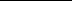 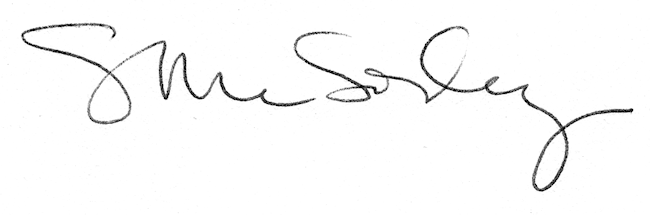 